Проект 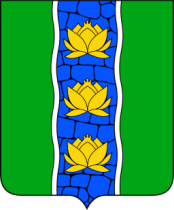 АДМИНИСТРАЦИЯ КУВШИНОВСКОГО РАЙОНАПОСТАНОВЛЕНИЕ00.00.2018 г.                                     г. Кувшиново                                        № О внесении изменений в постановлениеадминистрации Кувшиновского районаот 05.05.2016 г. № 235 «О муниципальной программе«Муниципальное управление и развитие гражданскогообщества Кувшиновского района на 2016-2018 годы Руководствуясь решением Собрания депутатов Кувшиновского района от 28.12.2017 года  № 172 «О внесении дополнений и изменений в решение Собрания депутатов Кувшиновского района от 27.12.2016 года № 121 «О бюджете муниципального образования «Кувшиновский район» на 2017 год и плановый период 2018 и 2019 годов»», Порядком принятия решений о  разработке муниципальных программ, формирования, реализации  и проведения оценки эффективности реализации муниципальных программ, утвержденным постановлением администрации Кувшиновского района от 15.10.2013 № 462, ПОСТАНОВЛЯЮ:Внести в постановление администрации Кувшиновского района от 05.05.2016 г. № 235  «О муниципальной программе Кувшиновского района Тверской области «Муниципальное управление и развитие гражданского общества Кувшиновского района Тверской области на 2016-2018 годы»» (в ред. постановления от 21.12.2016 № 506, от 24.03.2017 № 87-I , от 29.05.2017 № 193, от 25.08.2017 № 288, от 18.10.2017 № 360, от 20.10.2017 № 361), следующие изменения:Раздел «Объемы и источники финансирования муниципальной программы по годам ее реализации в разрезе подпрограмм» в паспорте муниципальной программы изложить  в новой редакции:В разделе 3 «Подпрограммы», подпрограмме 1 «Создание условий для эффективного функционирования администрации Кувшиновского района Тверской области», п. 20 изложить в новой редакции:п. 20. Объем бюджетных ассигнований, выделенный на реализацию подпрограммы 1 «Создание условий для эффективного функционирования администрации Кувшиновского района Тверской области», по годам реализации муниципальной программы в разрезе задач приведен в таблице 1.Таблица 1 В разделе 3»Подпрограммы», подпрограмме 2 «Осуществление переданных государственных полномочий», п. 25 изложить в новой редакции:п. 25. Объем бюджетных ассигнований, выделенный на реализацию подпрограммы 2 «Осуществление переданных государственных полномочий» по годам реализации муниципальной программы в разрезе поставленных задач, приведен в таблице 2Таблица 2В разделе 3 «Подпрограммы», подпрограмме 3 «Социальная политика на территории Кувшиновского района», п. 29 изложить в новой редакции:п. 29. Объем бюджетных ассигнований, выделенный на реализацию подпрограммы 3 «Социальная политика на территории Кувшиновского района» по годам реализации муниципальной программы в разрезе задач подпрограммы приведен в таблице 3.Таблица 3В разделе 3 «Подпрограммы», подпрограмме 4 «Поддержка и развитие печатных средств массовой информации в МО «Кувшиновский район», п. 33 изложить в новой редакции:п. 33. Объем бюджетных ассигнований, выделенный на реализацию подпрограммы «Поддержка и развитие печатных средств массовой информации в МО «Кувшиновский район»» по годам реализации государственной программы в разрезе задач подпрограммы приведен в таблице 4.Таблица 4В разделе 3 «Подпрограммы, обеспечивающей подпрограмме п. 34, 35 изложить в новой редакции:п. 34. Общая сумма расходов на обеспечение деятельности главного администратора муниципальной программы – администрации Кувшиновского района Тверской области, выделенная на период реализации муниципальной программы, составляет 55787,2 тыс.руб.п. 35. Объем бюджетных ассигнований, выделенный на обеспечение деятельности главного администратора муниципальной программы – администрации Кувшиновского района Тверской области, по годам реализации муниципальной программы приведен в таблице 5.Таблица 5Приложение 1 к муниципальной программе изложить в новой редакции (приложение)2. Контроль за исполнением настоящего постановления возложить на  управляющего делами администрации района М.М. Дыдину.3.  Настоящее постановление подлежит размещению на официальном сайте муниципального образования «Кувшиновский район» в информационно-телекоммуникационной сети Интернет.Глава администрации Кувшиновского района                                   М.С. АваевОбъемы и источники финансирования муниципальнойпрограммы по годам ее реализации  в разрезе подпрограммОбщий объем финансирования программы  – 106172,1 тыс.руб., в том числе 28858,8 тыс.руб. – средства областного бюджета, 2382,8  тыс.руб. – средства федерального бюджета Общий объем финансирования программы  – 106172,1 тыс.руб., в том числе 28858,8 тыс.руб. – средства областного бюджета, 2382,8  тыс.руб. – средства федерального бюджета Общий объем финансирования программы  – 106172,1 тыс.руб., в том числе 28858,8 тыс.руб. – средства областного бюджета, 2382,8  тыс.руб. – средства федерального бюджета Общий объем финансирования программы  – 106172,1 тыс.руб., в том числе 28858,8 тыс.руб. – средства областного бюджета, 2382,8  тыс.руб. – средства федерального бюджета Общий объем финансирования программы  – 106172,1 тыс.руб., в том числе 28858,8 тыс.руб. – средства областного бюджета, 2382,8  тыс.руб. – средства федерального бюджета Объемы и источники финансирования муниципальнойпрограммы по годам ее реализации  в разрезе подпрограммНомер подпрограммы201620172018ИтогоОбъемы и источники финансирования муниципальнойпрограммы по годам ее реализации  в разрезе подпрограммПодпрограмма 1-бюджет МО «Кувшиновский район»- областной бюджет- федеральный бюджет1632,8797,4687,503117,7Объемы и источники финансирования муниципальнойпрограммы по годам ее реализации  в разрезе подпрограммПодпрограмма 2- бюджет МО «Кувшиновский район»- областной бюджет- федеральный бюджет461,1437,4461,1508,3461,1456,41383,31402,1Объемы и источники финансирования муниципальнойпрограммы по годам ее реализации  в разрезе подпрограммПодпрограмма 3- бюджет МО «Кувшиновский район»- областной бюджет- федеральный бюджет1719,86864,9980,71521,09176,61631,09176,64871,825218,1980,7Объемы и источники финансирования муниципальнойпрограммы по годам ее реализации  в разрезе подпрограммПодпрограмма 4- бюджет МО «Кувшиновский район»- областной бюджет- федеральный бюджет875,01131,5875,01125,9875,02625,02257,4Объемы и источники финансирования муниципальнойпрограммы по годам ее реализации  в разрезе подпрограммПодпрограмма 5- бюджет МО «Кувшиновский район»- областной бюджет- федеральный бюджет2936,52697,22895,18528,8Объемы и источники финансирования муниципальнойпрограммы по годам ее реализации  в разрезе подпрограммОбеспечивающая подпрограмма19110,318630,718046,255787,2Объемы и источники финансирования муниципальнойпрограммы по годам ее реализации  в разрезе подпрограммВсего:- бюджет МО «Кувшиновский район»- областной бюджет- федеральный бюджет26274,48457,51418,124521,310763,6508,324134,89637,7456,474930,528858,82382,8Годы реализации муниципальной программыОбъем бюджетных ассигнований, выделенный на реализацию подпрограммы 1 «Создание условий для эффективного функционирования администрации Кувшиновского района Тверской области»,  3117,7тыс.руб.Объем бюджетных ассигнований, выделенный на реализацию подпрограммы 1 «Создание условий для эффективного функционирования администрации Кувшиновского района Тверской области»,  3117,7тыс.руб.Объем бюджетных ассигнований, выделенный на реализацию подпрограммы 1 «Создание условий для эффективного функционирования администрации Кувшиновского района Тверской области»,  3117,7тыс.руб.Объем бюджетных ассигнований, выделенный на реализацию подпрограммы 1 «Создание условий для эффективного функционирования администрации Кувшиновского района Тверской области»,  3117,7тыс.руб.Объем бюджетных ассигнований, выделенный на реализацию подпрограммы 1 «Создание условий для эффективного функционирования администрации Кувшиновского района Тверской области»,  3117,7тыс.руб.Итого, тыс.руб.Задача 1. «Развитие кадрового потенциала администрации Кувшиновского района»Задача 2. «Улучшение условий труда и охраны труда в администрации Кувшиновского районаЗадача 3. «Организационное обеспечение эффективного выполнения администрацией Кувшиновского района Тверской области возложенных на нее функций»Задача 4. «Обеспечение взаимодествия с органами местного самоуправления поселений района, с исполнительными органами государственной власти Тверской областиЗадача 5. Обеспечение функционирования аппарата администратора (содержание органов ЗАГС)2016 г.136,455,01097,325,0319,11632,82017 г.100,055,0487,525,0129,9797,42018 г.200,055,0407,5025,0687,50Всего, тыс.руб.436,4165,01992,375,0449,03117,7Годы реализации муниципальной программыОбъем бюджетных ассигнований, выделенный на реализацию подпрограммы 2 «Осуществление переданных государственных полномочий»,  2785,4тыс.руб., в том числе средства федерального бюджета – 1402,1 тыс.руб., средства областного бюджета -1383,3 тыс.руб.Объем бюджетных ассигнований, выделенный на реализацию подпрограммы 2 «Осуществление переданных государственных полномочий»,  2785,4тыс.руб., в том числе средства федерального бюджета – 1402,1 тыс.руб., средства областного бюджета -1383,3 тыс.руб.Объем бюджетных ассигнований, выделенный на реализацию подпрограммы 2 «Осуществление переданных государственных полномочий»,  2785,4тыс.руб., в том числе средства федерального бюджета – 1402,1 тыс.руб., средства областного бюджета -1383,3 тыс.руб.Объем бюджетных ассигнований, выделенный на реализацию подпрограммы 2 «Осуществление переданных государственных полномочий»,  2785,4тыс.руб., в том числе средства федерального бюджета – 1402,1 тыс.руб., средства областного бюджета -1383,3 тыс.руб.Итого, тыс.руб.Задача 1. «Обеспечение исполнения государственных полномочий по составлению списков присяжных заседателейЗадача 2. «Обеспечение исполнения государственных полномочий по организации работы административной комиссии Кувшиновского районаЗадача 3. «Обеспечение исполнения государственных полномочий по организации работы межведомственной комиссии по делам несовершеннолетних и защите их прав (КДН и ЗП) Кувшиновского района»Задача 4. «Обеспечение государственной регистрации актов гражданского состояния на территории Кувшиновского района»2016 г.- бюджет МО «Кувшиновский район»- областной бюджет- федеральный бюджет21,4132,0329,1416,0461,1437,42017 г.- бюджет МО «Кувшиновский район»- областной бюджет- федеральный бюджет0132,0329,1508,3461,1508,32018 г.- бюджет МО «Кувшиновский район»- областной бюджет- федеральный бюджет0132,0329,1456,4461,1456,4Всего, тыс.руб.- бюджет МО «Кувшиновский район»- областной бюджет- федеральный бюджет21,4396,0987,31329,01383,31402,1Годы реализации муниципальной программыОбъем бюджетных ассигнований, выделенный на реализацию подпрограммы 3 «Социальная политика на территории Кувшиновского района»,   31070,60 тыс.руб., в том числе средства федерального бюджета – 980,7тыс.руб., областного бюджета – 25218,1 тыс.руб.Объем бюджетных ассигнований, выделенный на реализацию подпрограммы 3 «Социальная политика на территории Кувшиновского района»,   31070,60 тыс.руб., в том числе средства федерального бюджета – 980,7тыс.руб., областного бюджета – 25218,1 тыс.руб.Объем бюджетных ассигнований, выделенный на реализацию подпрограммы 3 «Социальная политика на территории Кувшиновского района»,   31070,60 тыс.руб., в том числе средства федерального бюджета – 980,7тыс.руб., областного бюджета – 25218,1 тыс.руб.Итого, тыс.руб.Задача1. Предоставление мер социальной поддержки отдельных категорий граждан, установленных нормативно-правовыми актами МО «Кувшиновский район»Задача 2. Социальная поддержка отдельных категорий граждан из числа детей-сирот, и детей, оставшихся без попечения родителейЗадача 3. Поддержка развития общественного сектора и обеспечение взаимодействия администрации района с некоммерческими общественными организациями Кувшиновского района2016 г.- бюджет МО «Кувшиновский район»- областной бюджет- федеральный бюджет1649,86864,9980,770,01719,86864,9980,72017 г.- бюджет МО «Кувшиновский район»- областной бюджет- федеральный бюджет1401,09176,61201521,09176,62018 г.- бюджет МО «Кувшиновский район»- областной бюджет- федеральный бюджет1561,09176,6701631,09176,6Всего, тыс.руб.- бюджет МО «Кувшиновский район»- областной бюджет- федеральный бюджет4611,825218,1980,7260,04871,825218,1980,7Годы реализации муниципальной программыОбъем бюджетных ассигнований, выделенный на реализацию подпрограммы 4 «Поддержка и развитие печатных средств массовой информации в МО «Кувшиновский район»,  4882,4 тыс.руб., в том числе 2257,4 тыс.руб. средства областного бюджетаЗадача.1 «Обеспечение конституционного права жителей Кувшиновского района на получение оперативной и достоверной информации о важнейших общественно-политических, социально-культурных событиях в Кувшиновском районе»2016г.- бюджет МО «Кувшиновский район»- областной бюджет875,01131,52017 г. - бюджет МО «Кувшиновский район»- областной бюджет»875,01125,92018 г.- бюджет МО «Кувшиновский район»- -областной бюджет875,0Итого, тыс.руб.- бюджет МО «Кувшиновский район»- областной бюджет2625,02257,4№ п/пОбеспечивающая подпрограммаПо годам реализации муниципальной программы, тыс.руб.По годам реализации муниципальной программы, тыс.руб.По годам реализации муниципальной программы, тыс.руб.Всего, тыс.руб.№ п/пОбеспечивающая подпрограмма2016 г.2017 г.2018 г.Всего, тыс.руб.1. 1.Обеспечение деятельности главного администратора муниципальной программы – администрации Кувшиновского района Тверской области19110,318630,718046,2055787,22.1.001.Глава местной администрации938,4953,6937,62829,6	3.1.002. Обеспечение функционирование аппарата администратора18171,917677,117108,6052957,6